REGULAMIN  REKRUTACJI DO ZESPOŁU SZKÓŁ TECHNICZNYCH I OGÓLNOKSZTAŁCĄCYCH   IM. S. ŻEROMSKIEGO W CZĘSTOCHOWIE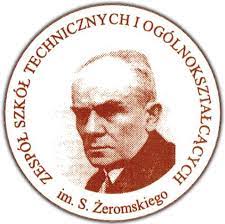 ROK SZKOLNY 2024/2025    XII LICEUM OGÓLNOKSZTAŁCĄCE                       TECHNIKUM NR 6                        BRANŻOWA SZKOŁA I STOPNIA                        BRANŻOWA SZKOŁA II STOPNIAPodstawa prawna Ustawa z dnia 14 grudnia 2016r. - Prawo oświatowe – Rozdział 6 art.130-164 pn. „Przyjmowanie do publicznych przedszkoli, publicznych innych form wychowania przedszkolnego, publicznych szkół i publicznych placówek” ( Dz.U. z 2019r. poz. 1148 ze zm.) ROZPORZĄDZENIE MINISTRA EDUKACJI I NAUKI z dnia 18 listopada 2022 r.   w sprawie przeprowadzania postępowania rekrutacyjnego oraz postępowania uzupełniającego do publicznych przedszkoli, szkół, placówek i centrów na podstawie art. 162 ustawy z dnia 14 grudnia 2016 r. – Prawo oświatowe  (Dz.U. z 2023 r. poz. 900 ze zm.) Kandydat do Zespołu Szkół Technicznych i Ogólnokształcących  im. S. Żeromskiego  w Częstochowie może składać podanie o przyjęcie do oddziałów w następujących typach szkół: XII LICEUM OGÓLNOKSZTAŁCĄCE I W – Oddział Przygotowania Wojskowego (OPW)przedmioty realizowane w zakresie rozszerzonym: geografia, język angielskiprzedmioty dodatkowe: przygotowanie wojskowe, strzelectwo i musztra, samoobronanauczane języki: język angielski, język niemiecki przy rekrutacji brany pod uwagę jest wynik próby sprawności fizycznej - 1 etap oraz 2 etap - oceny z j. polskiego, matematyki, geografii, języka angielskiego                    miejsc: 26UWAGA! Dla tej klasy obowiązuje odmienny  termin rekrutacji ze względu na próby sprawnościoweTECHNIKUM NR 6I K - technik informatyk – miejsc 25przedmioty realizowane w zakresie rozszerzonym: matematyka, informatykaprzedmioty uwzględniane przy rekrutacji: język polski, matematyka, informatyka, język angielskinauczane języki: język angielski, język niemiecki lub język francuskiI H – technik hotelarstwa – miejsc 13przedmiot realizowany w zakresie rozszerzonym: język angielskiprzedmioty uwzględniane przy rekrutacji: język polski, matematyka, geografia, język angielskinauczane języki: język angielski, język niemiecki lub język francuskiI G – technik żywienia i usług gastronomicznych – miejsc 13przedmiot realizowany w zakresie rozszerzonym: język angielski)przedmioty uwzględniane przy rekrutacji: język polski, matematyka, biologia, język angielskinauczane języki: język angielski, język niemiecki lub język francuskiI F – technik usług fryzjerskich – miejsc 25przedmiot realizowany w zakresie rozszerzonym: język angielskiprzedmioty uwzględniane przy rekrutacji: język polski, matematyka, biologia, język angielskinauczane języki: język angielski, język niemiecki lub język francuski BRANŻOWA SZKOŁA I STOPNIA NR 4       I M – zawód: fryzjer – miejsc 25przedmioty uwzględniane przy rekrutacji: język polski, matematyka, biologia, język angielski   nauczany język obcy: język angielskiBRANŻOWA SZKOŁY II STOPNIA NR 4                  I N – technik usług fryzjerskich – miejsc 20przedmioty uwzględniane przy rekrutacji: język polski, matematyka, język angielski, podstawy przedsiębiorczości   nauczany język obcy: język angielskiKryteria i zasady rekrutacji Nabór do szkół ponadpodstawowych wspomagany jest przez system elektronicznej rekrutacji Postępowanie rekrutacyjne przeprowadza Szkolna Komisja Rekrutacyjna powołana przez Dyrektora SzkołyW postępowaniu rekrutacyjnym brane są pod uwagę następujące kryteria: wyniki egzaminu ósmoklasisty, wymienione na świadectwie ukończenia szkoły podstawowej oceny z języka polskiego i matematyki oraz z dwóch obowiązkowych zajęć edukacyjnych ustalonych przez dyrektora szkoły,świadectwo ukończenia szkoły z wyróżnieniem,szczególne osiągnięcia wymienione na świadectwie ukończenia szkoływynik próby sprawności fizycznej w przypadku klasy 1W (oddział przygotowania wojskowego) Zasady przyznawania punktów: Przeliczanie na punkty wyników egzaminu ósmoklasisty przedstawionych                   w procentach: z  języka polskiego i matematyki - mnoży się przez 0,35z  języka obcego nowożytnego - mnoży się przez 0,3; 2) Przeliczanie na punkty ocen z zajęć edukacyjnych wymienionych na świadectwie ukończenia szkoły podstawowej lub świadectwie ukończenia branżowej szkoły                   I stopnia z języka polskiego, matematyki i dwóch wybranych obowiązkowych zajęć edukacyjnych: za ocenę wyrażoną stopniem  celującym - przyznaje się po 18 punktów;    za ocenę wyrażoną stopniem   bardzo dobrym - przyznaje się po 17 punktów;  za ocenę wyrażoną stopniem   dobrym - przyznaje się po 14 punktów;       za ocenę wyrażoną stopniem  dostatecznym - przyznaje się po 8 punktów;         za ocenę wyrażoną stopniem  dopuszczającym - przyznaje się po 2 punkty. 3)  Za świadectwo ukończenia szkoły podstawowej z wyróżnieniem lub świadectwo ukończenia branżowej szkoły I stopnia z wyróżnieniem przyznaje się 7 punktów. 4) Za udział w zawodach, konkursach :   a) za uzyskanie w zawodach wiedzy będących konkursem o zasięgu ponadwojewódzkim   organizowanym przez kuratorów oświaty na podstawie zawartych porozumień: tytułu finalisty konkursu przedmiotowego - przyznaje się 10 punktów,  tytułu laureata konkursu tematycznego lub interdyscyplinarnego - przyznaje się 7 punktów, tytułu finalisty konkursu tematycznego lub interdyscyplinarnego - przyznaje się 5 punktów;b) za uzyskanie w zawodach wiedzy będących konkursem o zasięgu międzynarodowym lub ogólnopolskim albo turniejem o zasięgu ogólnopolskim, przeprowadzanymi zgodnie z przepisami wydanymi na podstawie art. 22 ust.6 ustawy o systemie oświaty: tytułu finalisty konkursu z przedmiotu lub przedmiotów artystycznych objętych ramowym planem nauczania szkoły artystycznej - przyznaje się 10 punktów,    tytułu laureata turnieju z przedmiotu lub przedmiotów artystycznych nieobjętych ramowym planem nauczania szkoły artystycznej - przyznaje się 4 punkty,                                                                       tytułu finalisty turnieju z przedmiotu lub przedmiotów artystycznych nieobjętych ramowym planem nauczania szkoły artystycznej - przyznaje się 3 punkty; c) za uzyskanie w zawodach wiedzy będących konkursem o zasięgu wojewódzkim organizowanym przez kuratora oświaty: dwóch lub więcej tytułów finalisty konkursu przedmiotowego - przyznaje się 10 punktów,               dwóch lub więcej tytułów laureata konkursu tematycznego lub interdyscyplinarnego - przyznaje się 7 punktów,     dwóch lub więcej tytułów finalisty konkursu tematycznego lub interdyscyplinarnego - przyznaje się 5 punktów,tytułu finalisty konkursu przedmiotowego - przyznaje się 7 punktów,tytułu laureata konkursu tematycznego lub interdyscyplinarnego - przyznaje się 5 punktów,tytułu finalisty konkursu tematycznego lub interdyscyplinarnego - przyznaje się 3 punkty;d) za uzyskanie w zawodach wiedzy będących konkursem albo turniejem,                 o zasięgu ponadwojewódzkim lub wojewódzkim, przeprowadzanymi zgodnie                    z przepisami wydanymi na podstawie art. 22 ust.6 ustawy o systemie oświaty:dwóch lub więcej tytułów finalisty konkursu z przedmiotu lub przedmiotów artystycznych objętych ramowym planem nauczania szkoły artystycznej - przyznaje się 10 punktów,                                                 dwóch lub więcej tytułów laureata turnieju z przedmiotu lub przedmiotów artystycznych nieobjętych ramowym planem nauczania szkoły artystycznej - przyznaje się 7 punktów,                         dwóch lub więcej tytułów finalisty turnieju z przedmiotu lub przedmiotów artystycznych nieobjętych ramowym planem nauczania szkoły artystycznej - przyznaje się 5 punktów,                             tytułu finalisty konkursu z przedmiotu lub przedmiotów artystycznych objętych ramowym planem nauczania szkoły artystycznej - przyznaje się 7 punktów, tytułu laureata turnieju z przedmiotu lub przedmiotów artystycznych nieobjętych ramowym planem nauczania szkoły artystycznej - przyznaje się 3 punkty,                                                                        tytułu finalisty turnieju z przedmiotu lub przedmiotów artystycznych nieobjętych ramowym planem nauczania szkoły artystycznej - przyznaje się 2 punkty; e) za uzyskanie wysokiego miejsca w zawodach wiedzy innych niż wymienione w pkt 1-4, artystycznych lub sportowych, organizowanych przez kuratora oświaty lub inne podmioty działające na terenie szkoły, na szczeblu: międzynarodowym - przyznaje się 4 punkty,   krajowym - przyznaje się 3 punkty,     wojewódzkim - przyznaje się 2 punkty,      powiatowym - przyznaje się 1 punkt. W przypadku gdy kandydat ma więcej niż jedno szczególne osiągnięcie z takich samych zawodów wiedzy, artystycznych i sportowych, na tym samym szczeblu oraz z tego samego zakresu wymienione na świadectwie ukończenia szkoły podstawowej przyznaje się jednorazowo punkty za najwyższe osiągnięcie tego ucznia w tych zawodach, z tym że maksymalna liczba punktów możliwych do uzyskania za wszystkie osiągnięcia wynosi 18 punktów. Za osiągnięcia w zakresie aktywności społecznej, w tym na rzecz środowiska szkolnego, w szczególności w formie wolontariatu przyznaje się 3 punkty.Aby za osiągnięcia kandydat otrzymał punkty musi ono zostać wpisane na świadectwo ukończenia szkoły podstawowej. O wpisie osiągnięć na świadectwo decyduje Dyrektor szkoły podstawowej.W przypadku osób zwolnionych z obowiązku przystąpienia do egzaminu ósmoklasisty, na podstawie art. 44zw ust. 2 i art. 44zz ust. 2 ustawy o systemie oświaty, przelicza się na punkty oceny z języka polskiego, matematyki i języka obcego nowożytnego, wymienione na świadectwie ukończenia szkoły podstawowej, przy czym za uzyskanie z: języka polskiego i matematyki oceny wyrażonej w stopniu:   celującym - przyznaje się po 35 punktów,   bardzo dobrym - przyznaje się po 30 punktów,   dobrym - przyznaje się po 25 punktów, dostatecznym - przyznaje się po 15 punktów, dopuszczającym - przyznaje się po 10 punktów; wybranego języka obcego nowożytnego oceny wyrażonej w stopniu:                                                 a) celującym - przyznaje się po 30 punktów,b) bardzo dobrym - przyznaje się po 25 punktów, c) dobrym - przyznaje się po 20 punktów,                                                                                                     d) dostatecznym - przyznaje się po 10 punktów, e) dopuszczającym - przyznaje się po 5 punktów; W przypadku osób zwolnionych z obowiązku przystąpienia do danego przedmiotu objętego egzaminem ósmoklasisty, na podstawie art. 44zz ust. 2 ustawy o systemie oświaty, przelicza się na punkty, w sposób określony w ust. 4, oceny wymienione na świadectwie ukończenia szkoły podstawowej, z danego przedmiotu, z którego przeprowadzany jest egzamin ósmoklasisty oraz którego dotyczy zwolnienie. W przypadku osób zwolnionych z obowiązku przystąpienia do egzaminu ósmoklasisty na podstawie art. 44zw ust. 2 ustawy o systemie oświaty, przelicza się na punkty, w sposób określony w ust. 4 pkt 2, ocenę z języka obcego nowożytnego oraz ocenę z jednego przedmiotu do wyboru spośród przedmiotów, o których mowa w art. 44zu ust. 3 pkt 4 ustawy o systemie oświaty, wymienione na świadectwie ukończenia szkoły podstawowej, z których przeprowadzany jest egzamin ósmoklasisty, z tym, że przeliczane są na punkty odpowiednio wyższa ocena z języka obcego nowożytnego lub wyższa ocena z jednego przedmiotu do wyboru spośród przedmiotów, o których mowa w art. 44zu ust. 3 pkt 4 ustawy o systemie oświaty.O przyjęciu kandydata do klasy pierwszej decyduje uzyskana przez niego, w wyniku postępowania rekrutacyjnego, liczba punktów do wybranej przez niego klasy.Uczniowie są przyjmowani do wybranego oddziału ZSTiO im. S. Żeromskiego             w kolejności zgodnej z sumą punktów: a)  w XII LO – oddział OPW – uzyskanych na podstawie prób sprawnościowych (w przypadku kandydatów, którzy uzyskali taka samą liczbę punktów brana jest pod uwagę punktacja uzyskana z egzaminu ósmoklasisty i oceny ze świadectwa ukończenia szkoły podstawowej)b) w Technikum nr 6 - nie mniejszą niż 60  - w kolejności  do wyczerpania planowanego limitu miejsc.W trakcie rekrutacji każdy z kandydatów zostaje przydzielony tylko do jednego  z preferowanych oddziałów lub nie zostaje przyjęty do żadnego oddziału, jeżeli do żadnego ze wskazanych oddziałów nie uzyskał wystarczającej liczby punktów zapewniających mu przyjęcie.Jeżeli kandydat uzyskał liczbę punktów uprawniających go do przyjęcia do większej liczby oddziałów – zostaje on przydzielony do tego oddziału i tylko tego, który jest najwyżej na liście preferencji ustalonej przez kandydata.W przypadku równorzędnych wyników na I etapie rekrutacyjnym, w II etapie postępowania przyjmuje się kandydatów z problemami zdrowotnymi, ograniczającymi możliwości wyboru kierunku kształcenia ze względu na stan zdrowia, potwierdzonymi opinią publicznej poradni psychologiczno-pedagogicznej, w tym publicznej poradni specjalistycznej. W przypadku równorzędnych wyników na II etapie lub jeżeli szkoła nadal dysponuje wolnymi miejscami, na III etapie postępowania rekrutacyjnego brane są łącznie kryteria: wielodzietność rodziny kandydata, niepełnosprawność kandydata, niepełnosprawność jednego z rodziców kandydata, niepełnosprawność obojga rodziców kandydata, niepełnosprawność rodzeństwa kandydata, samotne wychowywanie kandydata w rodzinie, objęcie kandydata pieczą zastępczą.IV.  Postępowanie rekrutacyjneKandydaci do ZSTiO im. S. Żeromskiego w terminie określonym przez Śląskiego Kuratora Oświaty składają w sekretariacie szkoły swoje dokumenty w białej, wiązanej teczce (wzór teczki na stronie internetowej szkoły), na której zaznaczają wybrany przez siebie drugi język obcy. Dokumentację stanowią: podanie (wprowadzone przez Internet, wydrukowane i złożone w szkole pierwszego wyboru) karta zdrowia  świadectwo ukończenia szkoły podstawowej  zaświadczenie o szczegółowych wynikach egzaminu ósmoklasisty W przypadku kandydatów do technikum, BS I i BS II-  zaświadczenie lekarskie zawierające orzeczenie o braku przeciwwskazań zdrowotnych do podjęcia praktycznej nauki zawodu, wydane zgodnie z przepisami wydanymi na podstawie art. 6 ust.5 ustawy z dnia 27 czerwca 1997 r. o służbie medycyny pracy (Dz. U. z 2018r. poz. 1155, 1669 i 2245)Kandydaci do OPW dostarczają przed przystąpieniem do prób sprawności fizycznej orzeczenie lekarza podstawowej opieki zdrowotnej o bardzo dobrym stanie zdrowia oraz zgodę rodziców na udział w próbie sprawnościowej. Niedostarczenie ww. zaświadczeń w terminie określonym przez szkołę będzie skutkować skreśleniem kandydata z listy przyjętych kandydatów. Po ogłoszeniu list kandydatów uczeń potwierdza wolę uczęszczania do wybranej szkoły poprzez dostarczenie oryginału świadectwa ukończenia szkoły podstawowej                        i oryginału zaświadczenia o szczegółowych wynikach egzaminu ósmoklasisty.  W przypadku Branżowej Szkoły II stopnia kandydaci potwierdzają wolę uczęszczania do szkoły poprzez dostarczenie oryginału świadectwa ukończenia branżowej szkoły I stopnia, zaświadczenia o zawodzie nauczanym w branżowej szkole I stopnia, którego zakres odpowiada pierwszej kwalifikacji wyodrębnionej w zawodzie nauczanym w branżowej szkole II stopnia, o ile nie zostały one złożone w uzupełnieniu wniosku o przyjęcie do szkoły oraz zaświadczenia lekarskiego zawierającego orzeczenie o braku przeciwskazań zdrowotnych do podjęcia praktycznej nauki zawodu.Zakwalifikowani kandydaci dołączają również wszelkie opinie wydane przez poradnie psychologiczno – pedagogiczne, orzeczenia o potrzebie kształcenia specjalnego, wydane przez zespół orzekający działający w publicznej poradni psychologiczno-pedagogicznej, w tym publicznej poradni specjalistycznej w przypadku kandydatów niepełnosprawnych.Nieprzekazanie oryginałów ww. dokumentów przez ucznia jest jednoznaczne                           z rezygnacją z miejsca w danej szkole i skreśleniem go z listy uczniów. 